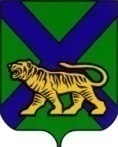 ТЕРРИТОРИАЛЬНАЯ ИЗБИРАТЕЛЬНАЯ КОМИССИЯ
ЛАЗОВСКОГО РАЙОНАРЕШЕНИЕ                                                                с. ЛазоО назначении председателей участковыхизбирательных комиссий избирательных участков, образованных на судах, которые будут находиться в день голосования в плавании при проведении выборов Президента Российской Федерации, назначенных на 17 марта 2024 года Рассмотрев поступившие в территориальную избирательную комиссию Лазовского района предложения от капитанов судов, которые будут находиться в день голосования в плавании при проведении выборов Президента Российской Федерации, по кандидатурам для назначения председателей участковых избирательных комиссий избирательных участков № 6601, № 6602, № 6603, № 6604, № 6605, № 6606, руководствуясь частью 7 статьи 28 Федерального закона «Об основных гарантиях избирательных прав и права на участие в референдуме граждан Российской Федерации»,  территориальная избирательная комиссия Лазовского районаРЕШИЛА:1. Назначить председателей участковых избирательных комиссий избирательных участков, образованных на судах, которые будут находиться в день голосования в плавании при проведении выборов Президента Российской Федерации: 2. Направить настоящее решение в участковые избирательные комиссии избирательных участков № 6601, № 6602, № 6603, № 6604, № 6605, № 6606. 3. Направить настоящее решение в Избирательную комиссию Приморского края для размещения на официальном сайте Избирательной комиссии Приморского края в информационно-телекоммуникационной сети «Интернет».4. Разместить настоящее решение на официальном сайте администрации Лазовского муниципального округа в разделе «Территориальная избирательная комиссия Лазовского района» в информационно-телекоммуникационной сети «Интернет».Председатель комиссии                                                               Н.Н. СадоваяСекретарь комиссии						            Л.Н. Макарова05 февраля 2024 г.                         № 54/218 №п/п№ УИК                        Ф.И.О. председателя УИК1.6601Бут Валерий Валерьевич2.6602Мисник Денис Викторович3.6603Руденко Сергей Михайлович4.6604Липин Антон Сергеевич5.6605Епифанцев Александр Александрович6.6606Басацкий Николай Николаевич